Clase Nº 8: Primera actividad de evaluación	Iniciamos nuevamente nuestra conversación  sobre el trabajo realizado durante esta primera parte del año. Nos reencontramos para  analizar la primera actividad de evaluación que  fue enviada antes del receso invernal; nos referimos al primer parcial domiciliario, individual y escrito, ratificando algunas cuestiones conversadas en el presencial de Junio.  	En términos generales demuestran un buen nivel de lectura  y una  buena interpretación  y resolución de la consigna. Su lectura resultó un ejercicio gratificante e incentivó a continuar  profundizando en la reflexión sobre  el  trabajo conjunto, iniciado durante este año. 	En primer lugar, haremos un comentario crítico del conjunto de los trabajos; y finalmente presentaremos algunas pistas para pensar en nuestro futuro - nos quedan aún el tercer encuentro presencial, dos parciales y la escritura de una reseña bibliográfica. Comenzaremos a llevar adelante actividades que nos permitan acercarnos a la tarea de hacer una reseña bibliográfica para entregar, previo a los exámenes finales.Comentarios de los trabajos que resolvieron la consigna del primer parcial domiciliario.	En esta consigna el concepto de “proceso histórico” es central. Se solicita que  narren  los aspectos nodales del origen y desarrollo de la escritura y de la lectura durante la antigüedad y el medioevo y sus consecuencias sociales, políticas y culturales. La resolución de la consigna no es sencilla e implicó poner en disponibilidad un conjunto de actividades cognitivas como la de describir, narrar, explicar, resumir, interpretar y comparar en un espacio muy limitado; en este caso, desarrollar en dos carillas las distintas dimensiones de un proceso complejo y amplio. Además había que adecuar la idea para un lector-evaluador. Este último desafío implicó también desarrollar habilidades comunicativas como las de transmitir, en los códigos de las evaluaciones, un tema como el propuesto.	Todos y cada uno de Ustedes han realizado un gran  y valioso esfuerzo en la realización de la tarea. La mayoría de  los trabajos recuperan los conceptos desarrollados en el texto de estudio y el ejercicio permitió, en algunos casos, reconocer a potenciales escritores. Felicitaciones. La gran mayoría de los trabajos están aprobados y los que no, se devolvieron con las sugerencias para su reformulación. Los  criterios de su  evaluación  se corresponden con las siguientes consideraciones:Si el texto que escribieron responde al propósito u  objetivo de exponer, analizar, valorar y comparar un proceso histórico.Si se ha organizado la información de modo que resulte comprensible para el lector y para asegurar la progresión temática, es decir, para producir un texto coherente.Si el texto que produjeron, en un espacio corto, posee coherencia global, es decir, si se ha organizado y jerarquizado la información que expone y no presenta saltos temáticos.Si se exponen las ideas fundamentales en un resumen completo y si se ha atendido la cohesión textual, esto es, a las relaciones que se establecen entre si los diferentes elementos lingüísticos del texto y que aseguran su coherencia. También a la selección de una imagen que ilustre algún aspecto de la temática desarrollada	A continuación les presentamos algunos problemas de los textos que hemos leído con el propósito de aportar un instrumento que ayude en la tarea de revisar sus propios textos, de modificar lo que sea necesario y de efectuar reescrituras, si Ustedes lo consideran necesario. Ahora intentamos iniciar un proceso de auto y co-evaluación. Consideramos que más allá de los conceptos que han merecido cada uno de los exámenes parciales, es muy importante que Ustedes piensen sobre aspectos particulares de un quehacer de gran complejidad, como es escribir un texto breve sobre una cuestión difícil.	Llamamos “problemas de los textos” a las dificultades que no puede resolver el escritor porque no usó eficazmente las estrategias. De cualquier modo, los problemas que aparecen en la superficie de los textos no reflejan siempre el intenso trabajo de reflexión de su autor: el nivel de reflexión sobre las cuestiones que se ponen en juego al escribir supera su posibilidad de concreción en los textos. 	Presentamos a continuación una categorización de problemas que manifiestan los textos enviados:1.-  Dificultades del escritor para ubicarse ante la complejidad de la situación retórica. El escritor no tiene en cuenta la situación: ¿quién escribe?, ¿para quién?, ¿con qué propósito lo hace?, ¿qué efecto pretende lograr?  No usa recursos para que el lector se interese por lo que dice el texto o no considera sus esquemas de conocimiento. No repara en el propósito del texto y los efectos que desea lograr con él: el producto es un texto “plano” en el que no se reconocen estrategias discursivas ni recursos. 	Les proponemos que lean los textos que se incluyen a continuación – son los primeros párrafos de cuatro parciales de diferentes autoras/es – con el propósito de identificar en ellos tipos de problemas. ¿Qué sugerencias les harían a sus autores en función de posibles reescrituras? Caso “A”:“Las palabras, son dinámicas, puede cambiar, crecer y transformarse a medida que nuevos oyentes agregan algo de sí mismo al relato. En cambio cuando son escritas permanecen iguales, esperando a que cada lector las descifre e interprete. A continuación realizaremos un breve recorrido, sobre la historia de la lectura y la escritura desde la antigüedad clásica hasta la edad media”Caso “B”:“Se considera que la escritura surgió entre los sumarios hacia IV a.C, aunque algunas representaciones pictóricas del Paleolítico pueden tener una comunicación comunicativa. En la fase inicial, los signos (pictogramas) eran mnemotécnicos. A partir de ellos se desarrollo la escritura ideolografica, en la que cada signo representa una idea o un objeto”.Caso “C”	“El siguiente texto tiene como eje principal desarrollar de forma breve los cambios y transformaciones que han tenido la lectura y la escritura, centrándose en los sucesos ocurridos en la antigüedad y el medioevo. Para realizar dicho resumen tomaremos como base de análisis el capitulo dos del libro “Historia de la lectura y de la escritura en el mundo occidental” de Martyn Lyons y lo trabajados en las clases hasta el momento”Caso “D”“Los orígenes de la escritura, se desarrollo en su principio por necesidad de comunicarse con otros seres (humanos o divinos), estos signos representaban su mundo, comenzaron realizando dibujos, gráficos en cortezas de árboles, piedras, paredes, arcilla, luego vinieron los papiros (piel de animal, el cual lleva un tratamiento para poder ser utilizado para este fin), caparazones de tortugas”2.- El fragmento que sigue manifiesta problemas en el uso de recursos cohesivos. Además, sus proposiciones parecen intentar un avance informativo pero en realidad lo que hacen es adicionar información: el tema no se sostiene.	¿Podría Usted fundamentar este análisis? ¿Propondría otro?“Los orígenes de la escritura se perdieron en la bruma de la prehistoria, con las pinturas de los aborígenes australianos que la plasmaban en las cortezas de los árboles y las pinturas de las cuevas paleolíticas, estos pueblos de la antigüedad creaban signos e imágenes sobre diversas superficies y para fines diversos. Estos textos eran empleados para cumplir con funciones esenciales de la escritura. Esta siempre fue sinónimo de poder y el conocimiento siempre estuvo restringido a una pequeña minoría de la sociedad. En el mundo de la cultura escrita restringida, solo una minoría de la clase alta sabía leer y escribir, el resto de la población vivía marginado de la cultura escrita. La escritura tenía una cualidad mágica y un propósito religioso, esta les permitía a los seres humanos comunicarse con sus dioses. Belsasar vio la “escritura en la pared”, Moisés en las “tablas de la ley”. La escritura dio resonancia a las religiones y expansión de poder, el conocimiento de esta era un instrumento de poder burocrático y sacerdotal alentaba el pensamiento y el razonamiento, esta permitió a los gobiernos ejercer su autoridad a distancia, facilito la recaudación impositiva, las transacciones comerciales y la administración de los sistemas jurídicos, ayudo a que la ciencia se impusiera por sobre el mito, la razón por sobre la costumbre”. 3.- Dificultad del escritor para atender a las relaciones que establecen entre sí los diferentes elementos lingüísticos del texto y que aseguran su coherencia.Caso “A”:   “En la antigüedad la lectura y la escritura eran sinónimo de poder; se consideraba un privilegio al que solo accedía una minoría.   Durante la antigüedad y el medioevo esta colosal herramienta ha sufrido cambios y transformaciones; contribuyeron a ello tres desarrollos; a saber: el códice, el cual le dio al libro su forma material distintiva y reconocible comenzando a utilizarse páginas individuales, apenas unidas entre sí en unos de sus lados; la separación de palabras, que cambió el formato de los textos y contribuyó a la lectura silenciosa como el modo de apropiación textual, que también era considerada cada vez más una ayuda para la meditación profunda y la memorización y el auge de las monarquías medievales que creó nuevos usos burocráticos de la escritura en el campo del derecho, la administración y la contabilidad.   La escritura tenía una cualidad mágica y un propósito religioso; les permitía a los seres humanos comunicarse con sus dioses, tal es así que muchos textos sagrados provienen de fuentes orales, pero su fuerza nace del hecho de que son registros escritos de la sabiduría divina. La escritura dio resonancia a las religiones y expansión al poder.”Reescriba este pequeño texto  atendiendo a las marcas o pistas que Usted propondría para que el lector pueda integrar la información que se brinda, o sea, que pueda comprender el proceso que se explica.La palabra oral y la palabra escrita en la Antigüedad. Diferentes versiones: ¿Cuál de los tres parciales distorsiona las ideas que Lyons expresa sobre esta cuestión? Fundamente su elección.Caso “A”:“Es importante mencionar que la cultura oral y la cultura escrito, coexistieron durante siglos y aun hoy podemos ver rasgos de ambas en la llamada sociedad postmoderna, donde la palabra escrita convive con el mundo digital (audio libros, emoticones, mensajes grabados, etc.). Pero si hablamos de su matriz original, ambas suponen formas particulares de organizar el pensamiento, en las culturas orales se privilegiaba el desarrollo de la memoria y los aprendizajes se realizaban a través del diálogo con un maestro y en las culturas escritas, permite el análisis y la reflexión sobre los hechos narrados o aprendidos.Por ellos al hablar de la escritura y la posibilidad de extender su aprendizaje es importe mencionar que esto fué posible luego de la aparición y uso del alfabeto fonético (Grecia), lo que permitió reducir la cantidad de caracteres que eran necesario aprender para poder escribir. Por otro parte la incorporación de los signos de puntuación, permitió dar sentido a los textos sin necesidad de su interpretación oral. Es importante mencionar, que en un principio los textos cobraban pleno sentido al ser interpretados por un orador.”Caso “B”.     “A continuación, Lyons refuta los planteos de los antropólogos Jack Goody y Walter Ong, quienes afirman en primer lugar, que el dominio de la escritura posibilitó el surgimiento de las grandes civilizaciones en tanto que no solo fortaleció el poder de los Estados sino que, además, permitió el desarrollo de nuevas formas de pensamiento que suplantaron la ciencia por el mito y la razón por la costumbre; así como también, en segundo lugar, sostienen la existencia, a lo largo de la historia, de una clara polarización entre la oralidad y la escritura, a tal punto, que la evolución hacia el dominio de esta última en algunas sociedades ha condenado a algunos de sus miembros que permanecen en la oralidad a la categorización, según Ong, de “oralidad residual”. Los contrargumentos del historiador al respecto, se apoyan en ejemplos históricos concretos. Para el primer caso, cita a lo que aconteció en China –una gran civilización casi masivamente “oral”-, de la que no se pueden desconocer los grandes conocimientos que alcanzó, y para el segundo, dedicará todo un apartado a la coexistencia con igual peso de las culturas oral y escrita en las sociedades tradicionales –Grecia, en particular-. Por todo lo cual, negarle el status de “cultura oral” a la pervivencia de grupos dentro de una cultura masivamente escrita es negar el hecho de la coexistencia dialéctica entre ambos tipos de culturas que ha existido a lo largo de la historia de las grandes civilizaciones que, como tales, tuvieron períodos de predominio de una sobre la otra o de coexistencia pacífica y de igual valía, como en el caso de la Grecia clásica.”Caso “C”:“A su vez la escritura permitió a los gobiernos ejercer su autoridad a distancia aplicar las formas impersonales de la ley y mantener registros de las decisiones, facilitó la recaudación impositiva, las transacciones comerciales y la administración de sistemas jurídicos, no sólo fortaleció al poder de todos los estados. Nos hizo ser más conscientes del pasado y permitió que los individuos desarrollarán un pensamiento crítico respecto de las tradiciones colectivas arraigadas, ayudó a la ciencia que se impusiera sobre el mito.La trascendencia del alfabeto fonético a diferencia de otros sistemas de escritura era que sus signos representaban un sonido que emanaba de la voz humana, esa invención le dio a la escritura el potencial de llegar a un público más amplio por primera vez en su historia. El alfabeto griego ha sido considerado la llave que permitió abrir al mundo occidental el poder vincular las letras y sílabas con la pronunciación de vocales, consonantes específicas. Estos alfabetos fonéticos existían también en otros lugares, donde se hablaban lenguas como el hebreo y el arameo, está solo tenían consonantes, los griegos no fueron ni la primera ni la única sociedad que produjo un alfabeto fonético.En las culturas orales los hablantes narraban sus historias de diferentes maneras dependiendo de la memoria y a veces necesitaban indicadores o sea algún recurso que vaya guiando el relato para  que le refrescara la memoria. El griego se escribía y leía de izquierda a derecha, la escritura era fonética sin ortografía homogénea, los griegos escribían de corrido sin espacio entre las palabras y con cortes de renglones qué no respetaban el final de una palabra. Esta escritura carente de puntuación era difícil de leer pero se tornaba comprensible cuándo se  la oralizaba. En la antigua Grecia la lectura era concebida como una representación oral. El escritor escribía para crear sonidos y su misión estaba completa cuando el texto era transformado en palabra hablada. Para los griegos escribir era cómo componer música, al ponerle la voz le ponía un sonido.”4.- Dificultad del escritor para atender a las normas ortográficas.	Un texto con errores ortográficos refleja una falta de cuidado del escritor y se desvaloriza como resultado de un proceso. Ante las dudas que se le presentan, el escritor usa ciertas estrategias: consultar con otros, consultar diccionarios u otros materiales escritos, pero solo lo hace si la cuestión le preocupa. El error que más se repitió fue la ausencia del acento.Leer el siguiente texto y mejore su ortografía:“LA  CRONOLOGIA DE  “Las sociedades antiguas hacían dibujos o símbolos gráficos con cortezas de árboles maderas, arcillas, papiros, caparazones de tortugas, bambú o seda o en pieles de animales El pueblo de sumeria en  desarrollo una escritura cuniforme punzando con tallos vegetales en arcilla blanda .La escritura siempre fue sinónimo de poder y la riqueza de los sumerios hizo difundir la tecnología de la escritura por todo Oriente Medio. No obstante  en esa sociedad de conocimiento de la escritura estaba restringida a una pequeña minoría: la elite política y clerical La escritura diferencio a las grandes civilizaciones del resto y permitió que se desarrollaran nuevas formas de pensamiento racional .También sugieren la existencia de claras dicotomías entre las culturas oral y la cultura letrada , “La lectura y la escritura en el mundo antiguo y medieval”,  analiza los vínculos entre cultura escrita y poder en el mundo de la antigüedad, las relaciones entre oralidad y escritura y el surgimiento del alfabetoEn Europa medieval hubo tres desarrollos que transformaron la historia de la lectura y la escritura en el largo plazo, en primer lugar la aparición del códice; en segundo lugar la lectura silenciosa y por ultimo el auge de las monarquías mediales que creo nuevos usos burocráticos de la escritura en el campo del derecho, la administración y contabilidad.” 5.- Cuidado de la edición y legibilidad del texto.	Todos los textos enviados han usado un procesador de textos como el Word, salvo tres que usaron el PDF. Con estos avances tecnológicos nuestros textos personales pueden parecerse cada vez más a los textos de circulación social. Usar sangría, diferentes espacios para separar párrafos, diferentes tipos y tamaños  de letras: cursivas, negritas, subrayados, incluir ilustraciones, videos, otros textos a través del hipervínculo.  Todos estos recursos  hacen más amigables las relaciones entre el escritor y su lector. Veamos dos parciales y observemos cómo sus autoras han resuelto el tema de la edición del texto: Caso “A”.“ORALIDAD y/o LITERACIDAD: La historia sin fin…     Martyn Lyons, en el capítulo 2 de su obra Historia de la Lectura y de la Escritura en el mundo, realiza un recorrido histórico del desarrollo de la lectura y la escritura en el mundo antiguo y medieval pivoteando, fundamentalmente, en el juego dialéctico que se plantea entre los conceptos de culturas orales y culturas escritas. Previamente, señala que los orígenes de la escritura, pictográfica primero y cuneiforme después, pueden rastrearse en los albores de la Humanidad, donde ya cumplía con sus funciones esenciales: la comunicación con los otros (humanos o divinos), la representación del mundo en una primera etapa para pasar a constituirse luego en un instrumento para la consolidación del poder en sociedades como la Sumeria. No obstante, el autor deja sentado que el conocimiento de la misma se encontraba restringido a una pequeña minoría.     Lyons parte de examinar brevemente cuál es la naturaleza de la denominada “cultura escrita restringida”, término acuñado por Jack Goody en 1964 para designar  la posibilidad que tenía solo una pequeña minoría de saber leer y escribir. Privilegio exclusivo éste, sobre todo en cuanto al conocimiento de la escritura, que se arrogaban las elites dominantes (el poder burocrático y clerical), y que como tal se constituyó en un instrumento de expansión tanto del poder político como de las religiones tradicionales, en tanto que la masa de la población subyugada vivía en las “márgenes de la cultura escrita”.     A continuación, Lyons refuta los planteos de los antropólogos Jack Goody y Walter Ong, quienes afirman en primer lugar, que el dominio de la escritura posibilitó el surgimiento de las grandes civilizaciones en tanto que no solo fortaleció el poder de los Estados sino que, además, permitió el desarrollo de nuevas formas de pensamiento que suplantaron la ciencia por el mito y la razón por la costumbre; así como también, en segundo lugar, sostienen la existencia, a lo largo de la historia, de una clara polarización entre la oralidad y la escritura, a tal punto, que la evolución hacia el dominio de esta última en algunas sociedades ha condenado a algunos de sus miembros que permanecen en la oralidad a la categorización, según Ong, de “oralidad residual”. Los contrargumentos del historiador al respecto, se apoyan en ejemplos históricos concretos. Para el primer caso, cita a lo que aconteció en China –una gran civilización casi masivamente “oral”-, de la que no se pueden desconocer los grandes conocimientos que alcanzó, y para el segundo, dedicará todo un apartado a la coexistencia con igual peso de las culturas oral y escrita en las sociedades tradicionales –Grecia, en particular-. Por todo lo cual, negarle el status de “cultura oral” a la pervivencia de grupos dentro de una cultura masivamente escrita es negar el hecho de la coexistencia dialéctica entre ambos tipos de culturas que ha existido a lo largo de la historia de las grandes civilizaciones que, como tales, tuvieron períodos de predominio de una sobre la otra o de coexistencia pacífica y de igual valía, como en el caso de la Grecia clásica.     Pero como el capítulo trata no solo de la historia de la escritura sino también de la lectura, Lyons dedica los apartados siguientes a dos hechos fundamentales que permitieron el paso de la lectura en voz alta, que requería de la presencia de un atento auditorio que posibilitara la recuperación del sentido de la escritura -predominante en la Antiguedad-, a la lectura silenciosa, individual y de carácter más reflexivo que vio la luz en la Edad Media. Los acontecimientos en cuestión tuvieron que ver necesariamente con los cambios que se suscitaron en la forma de la escritura y en el soporte de la misma.  De la scriptio continua en griego y en latín, que imperaba en el mundo grecorromano, y que se tornaba inteligible solamente si era verbalizada a viva voz por un orador se pasó a la separación de las palabras y el uso de la puntuación, en la Temprana Edad Media, que permitió la apropiación individual y silenciosa de lo escrito. En tanto que el rollo o volumen en papiro, que soportaba de manera poco práctica en lo manuable a la escritura ininterrumpida, dio paso al advenimiento del pergamino y del códice, y así, la lectura se hizo más asequible y personal, con una participación individual más activa y se convirtió en un signo de profunda devoción espiritual en un mundo atravesado por el Teocentrismo. De todas maneras, como lo aclara el autor, la cultura oral siguió conviviendo con la escrita y el volumen resistió y persistió por un tiempo bastante prolongado la aparición y el uso del códice.      Luego, de la mano de Michael Clanchy, el historiador se detiene en las descripción de diversas formas de cultura escrita existentes en la Europa medieval (continental e insular), las que abarcaban desde la innecesaridad de saber escribir para ser considerado una persona culta hasta la imprescindibilidad de estar familiarizado con el latín –lengua imperial-, aunque no se supiera leer ni escribir, para ser considerado un literatus, es decir, un hombre cultivado (alfabetización pasiva);  o la posibilidad del manejo bilingüe y hasta trilingüe: el uso cotidiano de las  lenguas vernáculas y del latín, para las cuestiones administrativas y oficiales. Pero, independientemente de este abanico de posibilidades y a pesar de que aún conviviese con el peso de la palabra dicha, la cultura escrita latina fue el instrumento de  consolidación del Imperio Carolingio y de fidelización a la Iglesia, que permitió separar nítidamente a la elite dominante de los plebeyos.     Para finalizar, Lyons señala una paradoja: fue en el seno de la misma “cultura restringida” y por la expansión de la escritura burocrática de la monarquía (reclutamiento de gran cantidad de escribientes y copistas, la documentación por escrito de contratos de venta y títulos de propiedad, la necesidad de campesinos y artesanos de llevar sus cuentas, etc.) que, inevitablemente, se comenzó a debilitar el monopolio del Poder político sobre la cultura escrita.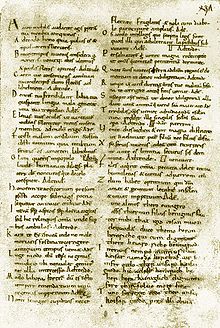 Página con un texto en latín medieval de la Cármina Cantabrigiensia (Cambridge University Library).”Caso “B”Evolución de la lectura y la escrituraEl siguiente texto tiene como eje principal desarrollar de forma breve los cambios y transformaciones que han tenido la lectura y la escritura, centrándose en los sucesos ocurridos en la antigüedad y el medioevo. Para realizar dicho resumen tomaremos como base de análisis el capitulo dos del libro “Historia de la lectura y de la escritura en el mundo occidental” de Martyn Lyons y lo trabajados en las clases hasta el momento.El desarrollo de la escritura proviene de tiempos prehistórico, donde las diferentes culturas que habitaban la tierra buscaban dejar huellas sobre sus hábitos o conocimientos, e inclusive la escritura era utilizada por este tipo de culturas, se cree, para relacionarse con distintas deidades a las cuales les rendian culto. De esta misma forma Lyon nos hablas sobre la relación que siempre ligo a la escritura y la lectura con aquellos estamentos de poder y dominio, ya sean estos de forma directa o indirecta, es decir, aquellos pueblos o culturas que tenían conocimiento, sea uno basto o tal vez escaso, de la escritura y la lectura, ejercían el monopolio de dominio sobre el resto de la población. De esta forma creo que no es casual que solo las elites políticas, aristocráticas y clericales estuvieran ligadas a estos desarrollos culturales. Aunque también en la edad media, no recuerda Martyn Lyons, algunos campesinos accedían a la escritura y lectura para poder realizar las ventas de sus terrenos.Desde los estamentos religioso podemos entender el desarrollo de la escritura y la lectura desde dos focos. Uno esta basado en la actividad meramente clerical, es decir, la iglesia cristiana tenia el conocimiento y desarrollo de la escritura, también lo ejercían de una forma monopólica, siendo ellos los únicos con acceso a los escritos sagrados y determinando ellos quienes de los clérigos debían saber leer o resignarse a la tarea de ser meros copista. Mientras que, en segunda instancia, en el desarrollo de la edad media, determinaron la importancia de la lectura y la escritura para que los fieles pudieran comprender las lecturas de la biblia y los cantos clericales.Ahora bien, si observamos el desarrollo de la escritura y la lectura desde la mirada política, esta permitió a los gobernantes realizar su dominio a distancia a través de escritos de diferentes decretos e incluso imponiendo su dominio escrito en culturas totalmente distintas y faltas de dicho conocimiento. Y es donde podemos ver de una formas especifica el desarrollo de la escritura y la lectura, debido a las diferencias que existían, y podríamos decir que aun siguen existiendo, es que fue necesario el desarrollo de una alfabetización grafica que fuese común a todos, pero claro, los grandes cambios no surgen de un día a otro, sino que llevo tiempo, ya que por ejemplo, los chinos utilizaban distintos caracteres para registrar sucesos importantes, al igual que los egipcios, pero estos usaban geográficos, mientras que los griegos desarrollaron un alfabeto fonético, el cual  fue tomado de una idea inicial de los fenicios. Es decir, el desarrollo de la escritura y la lectura tal como podemos conocerla en la actualidad implicó y generó el acercamiento entre todos los habitantes. En parte se debe al hecho de que el latín se volvía nulo en algunas partes del mundo, permitiendo de este modo las traducciones a lenguajes propios de cada lugar, y también al cambio en la forma estructural de la escritura que permitió la división de las palabras y dio lugar al desarrollo de la lectura silencios, es decir, ya no era necesario encontrarse en las bibliotecas a leer o que alguien te leyera, sino que lo podías hacer en la comodidad del lugar que cada uno refiriera. Aun que, de todas formas, seguía siendo limitante para ciertos sectores, como lo era para las mujeres. 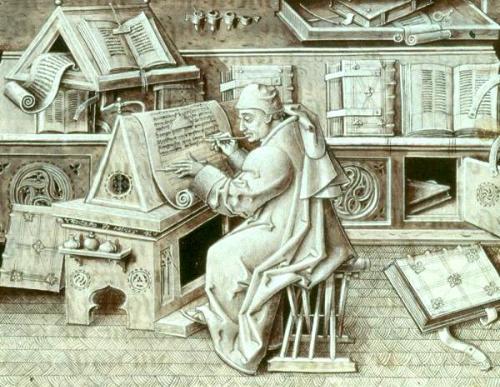 Monjes copistas encargados de transmitir el legado cultural y filosófico que dejaron las civilizaciones griegas y  romanas	Proponemos que, una vez realizado el análisis y la reflexión sobre las cuestiones focalizadas y de los parciales incluidos, intenten una reescritura de sus propios textos, que sirva para corregir errores y mejorar las versiones presentadas. Como saben, generalmente ningún texto “sale bien” en una primera vez, y siempre se hace necesario ajustarlo luego de varias y minuciosas miradas o lecturas.BIBLIOGRAFÍA USADA  PARA ESTA CLASE:Atorresi, A., Bannon, M., Gándara, S. y  Zorzut, V., L., Lengua y Literatura III. Taller de escritura: Los textos funcionales (Resumen, Expansión, Solicitud, Currículum, Informe de Tareas).  Bs. As., Aique Grupo Editor, 2004, págs. 7-22Bas, Alcira, Klein, Irene, Lotito, Liliana y Teresita Vernino, Escribir: Apuntes sobre una práctica, Bs. As., Eudeba, 1999.Lyons, Martyn (2012), Historia de la lectura y de la escritura en el mundo occidental, Buenos Aires, Del Calderón. Capítulos 3 y 4Moliner, María, Diccionario del uso del español, Madrid, 1998, Gredos, 2 Tomos.